Springfields PPG Newsletter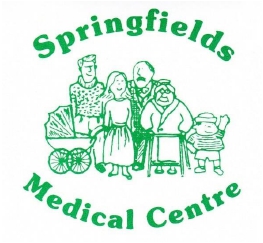 Number 17 – September 2017Chairman Mr Peter WilsonWebsite- www.springfieldsppg.co.uk    Dr Neetika Aggarwal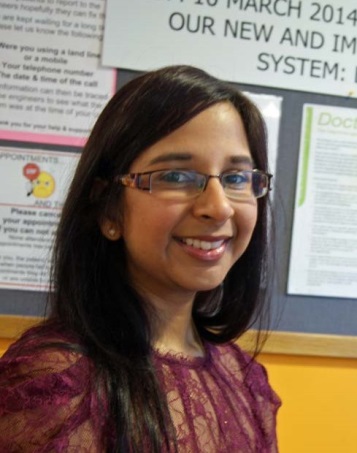 I joined Springfields Medical Centre in 2010 following completion of my GP training in Salford. I originally completed my Medical Degree at University of Manchester.I have completed the Diploma in the Primary Care Management of Diabetes and subsequently with the support of the Practice nurses look after the Diabetic Patients. I completed a diploma in Obstetrics and Gynecology during my GP training and also have an interest in Women's Health.I also have an interest in teaching and training and I currently supervise the Foundation Year 2 Doctors who come from the hospital on 4 monthly Rotations to gain experience in General Practice.Dr Flora Kyriakou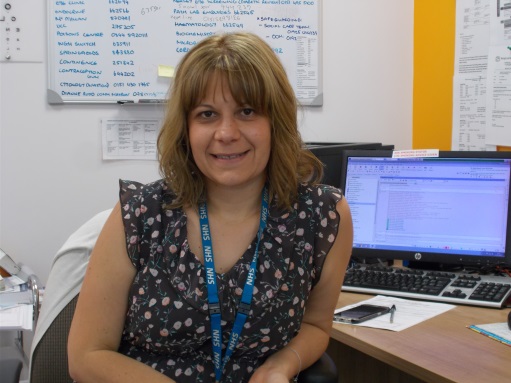 I joined the Practice in May 2015. I was born and raised in Athens, Greece and have lived in the UK since 2003.I completed my GP vocational training in 2014 in the Mersey Deanery. I worked as a sessional GP in Liverpool for the first few months after I qualified and I worked as a salaried GP for a brief period in Warrington before joining Springfields Medical Centre.I have a special interest in dermatology and I have recently completed a 3 month course “Introduction to Dermoscopy” from Cardiff University. I am hoping to expand my practical skills more and a future plan would be to set up also a Minor Surgery Clinic.I carry out the six week baby checks.I am fluent in Greek and also fluent in Romanian and German   Dr Gareth Cox 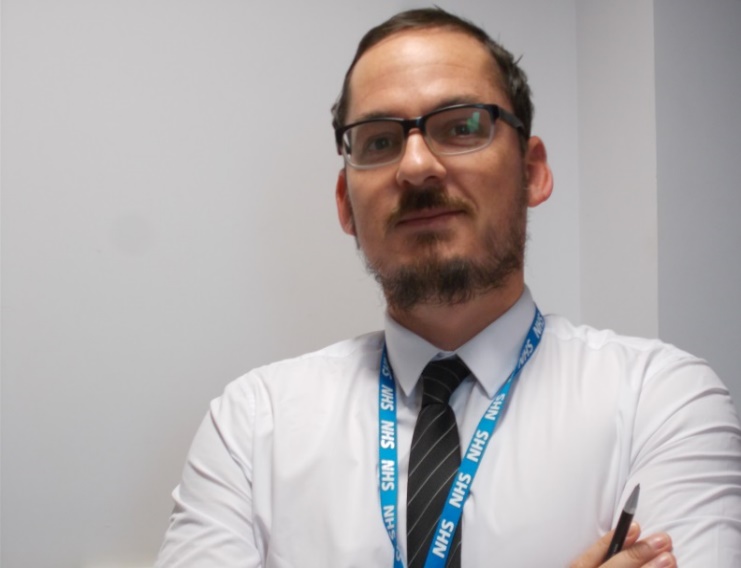 I joined the Practice in October 2016. I was born in Warrington. I completed my medical training at Liverpool University. After this I worked in Southport Hospital for 3 years, it was here I decided my love was for General Practice, which saw me move back to Warrington to work as a GP in Stockton Heath. 

I have now worked in General Practice for 10 years. Over the years I have developed interests in both care of the elderly and musculoskeletal/sports medicine.  I also have an interest in men’s health.  I carry out the six week baby checksOutside of work I have a busy family life with two young children and 3 black Labradors.I am a lifelong Manchester United supporter and enjoy following the ups and downs of the Warrington Wolves.  I have also been known to play tennis and golf when allowed!                                   Mr Mehrad Hosseini – Clinical Pharmacist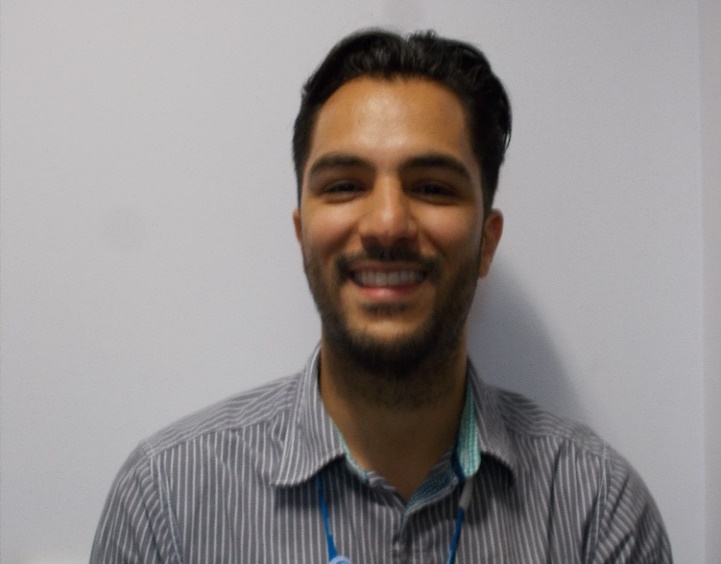 Graduated from University of Bradford in 2010 and completed a Post Graduate Hospital Clinical Diploma in 2014. Worked in hospital pharmacy for over 5 years and rotated through various specialties including General Medicines, Renal, Cardiovascular, General Surgery and medicines information.As Mehrad’s role is new to the practice we thought it would be good to ask him some questions regarding his role at SpringfieldsWhy should we the patients have a consultation with you? – I am able to spend more time with patients.  Consultation is more medication centred and will help patients understand what their medication is for and if they are taking it correctlyAre you fully qualified? – Yes.  Training as a Pharmacist takes 5 years, I have an M Pharm degree.  I also did 2 years post qualification which is a more clinical diplomaWhy should we see you instead of the Doctor? – As indicated in question 1, I am able to spend more time with patients than a GP and if your query is relating to medication, due to my training I am in a better position to advise you. You also then have a point of contact for future medication queries Will you discuss with the GP my individual case?  Yes If I need to discuss to your case with your GP If I agree to see you can I also see the Doctor? YesCan you prescribe medication? I am unable to prescribe medication until I have completed my prescribing course in February 2018 but if you require a prescription I can organise this for you and have it signed by a GPCan you write up my prescriptions / change them? Yes GPs often forward hospital letters and discharge summaries to me which have medication changes onWhen can I see you and how do I make an appointment?  I work every Tuesday afternoon and Wednesday morning.  To arrange either a telephone consultation or face to face appointment please telephone reception and ask to see/speak to the Clinical Pharmacist.  The Receptionist will ask you for a brief description of the problemHow long will an appointment last? This depends entirely on the query, I will give you as long as you needWill your advice and recommendations be added to my records? YesDo I have to pay to see you? NoWill you follow up my case and monitor results? YesWhen are you available for consultation? Tuesday afternoon and Wednesday morningIf discharged from hospital will you be able to assess any medication proposed and advice? YesIs it intended for this service that you provide to be a supplement to that given by the Doctors? Yes. Are you an alternative to seeing the Doctor? This depends on the problem.  I can deal with medication queries, medication following discharge from Hospital, advice on side effects, general advice on urine infections, sunburn, head lice, common coughs and colds, diarrhoea and vomiting, indigestio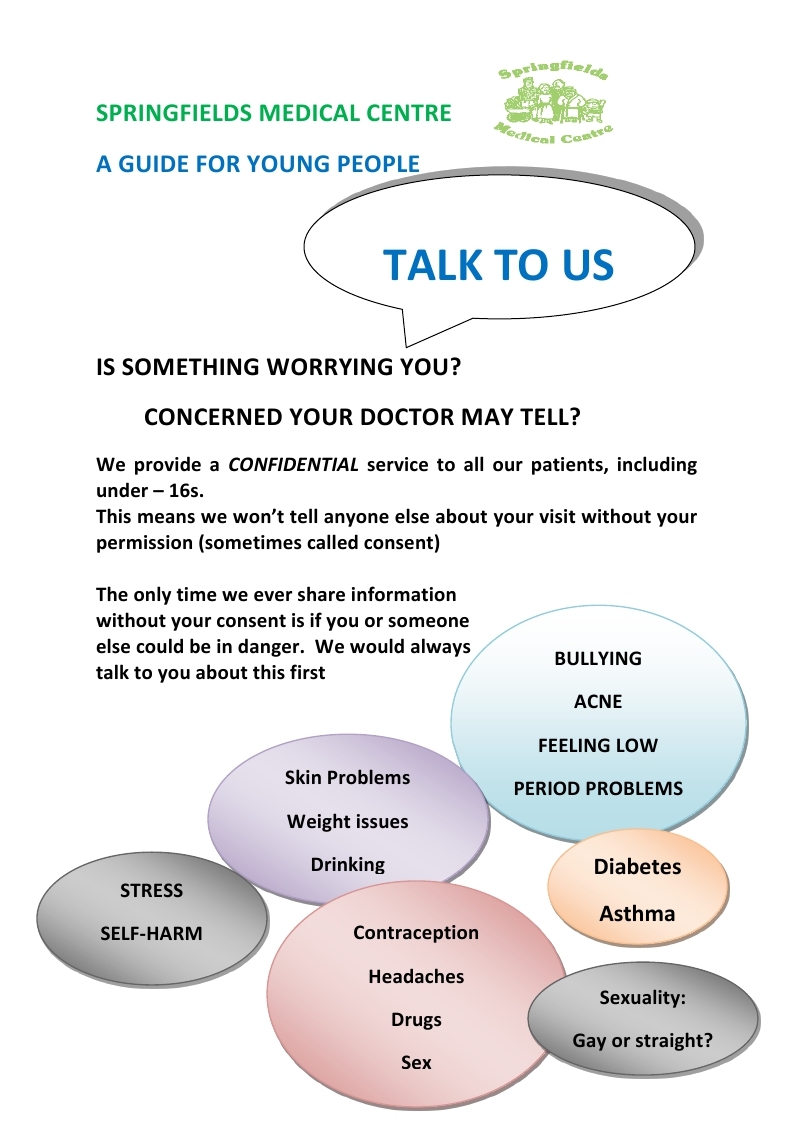 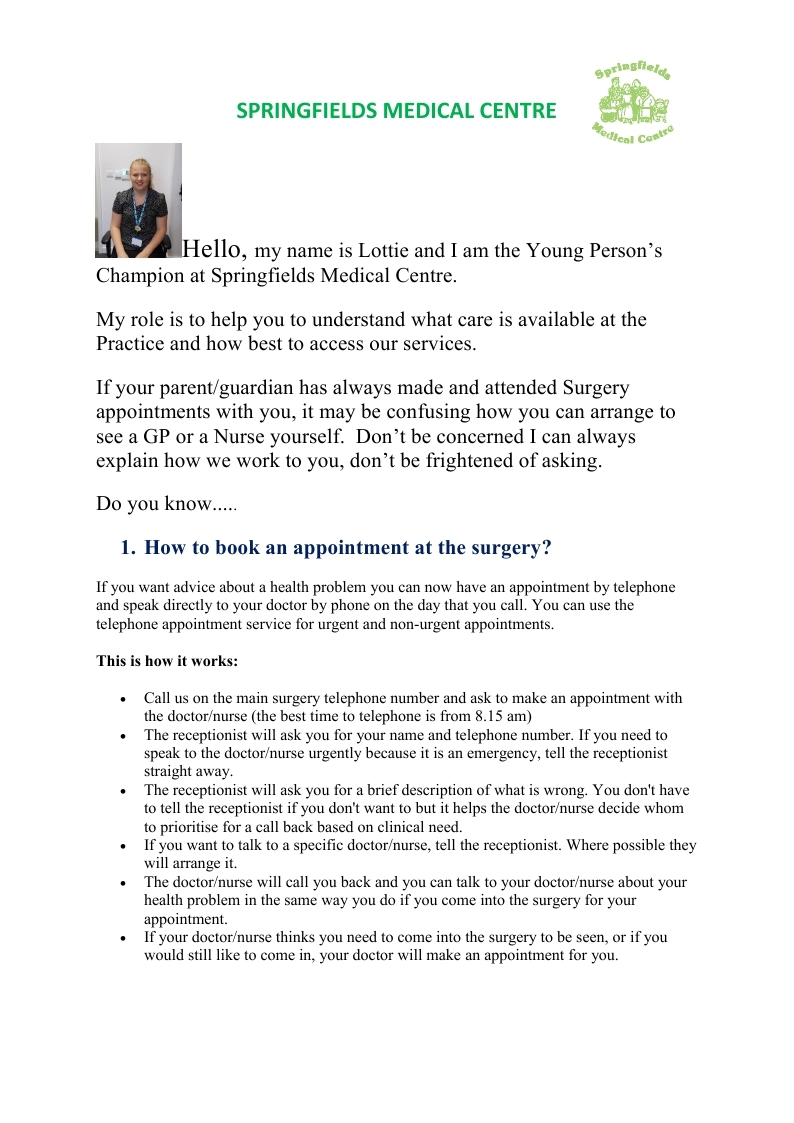 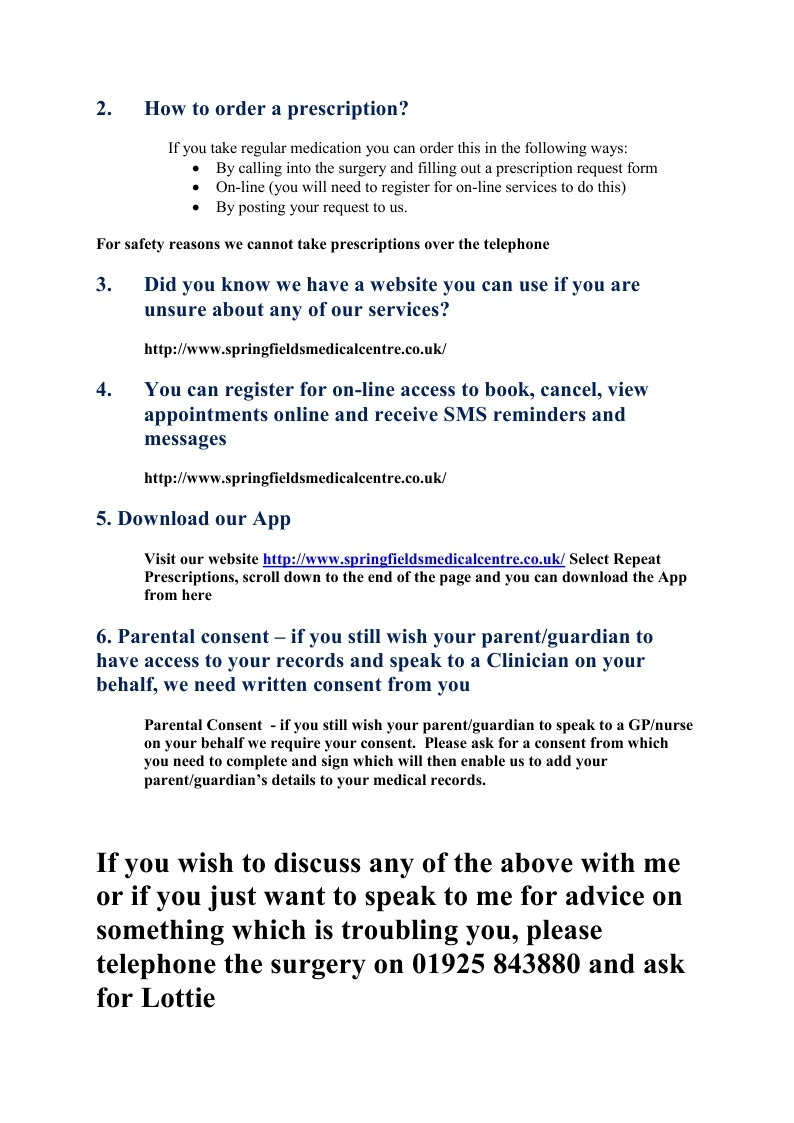 